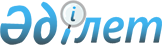 О дополнительном регламентировании порядка проведения мирных собраний, митингов, шествий, пикетов и демонстраций в Астраханском районе
					
			Утративший силу
			
			
		
					Решение Астраханского районного маслихата Акмолинской области от 13 декабря 2011 года № 4С-40-5. Зарегистрировано Управлением юстиции Астраханского района Акмолинской области 30 декабря 2011 года № 1-6-163. Утратило силу в связи с истечением срока применения - (письмо Астраханского районного маслихата Акмолинской области от 5 ноября 2014 года № 116)      Сноска. Утратило силу в связи с истечением срока применения - (письмо Астраханского районного маслихата Акмолинской области от 05.11.2014 № 116).

      В соответствии со статьей 6 Закона Республики Казахстан от 23 января 2001 года «О местном государственном управлении и самоуправлении в Республике Казахстан», статьей 10 Закона Республики Казахстан от 17 марта 1995 года «О порядке организации и проведения мирных собраний, митингов, шествий, пикетов и демонстраций в Республике Казахстан», Астраханский районный маслихат РЕШИЛ:



      1. В целях дополнительного регламентирования порядка проведения мирных собраний, митингов, шествий, пикетов и демонстраций определить места проведения мирных собраний, митингов, шествий, пикетов и демонстраций в Астраханском районе согласно приложению.



      2. Решение вступает в силу со дня государственной регистрации в Департаменте юстиции Акмолинской области и вводится в действие со дня официального опубликования.      Председатель сессии

      Астраханского районного маслихата          К.Омарова      Секретарь Астраханского

      районного маслихата                        В.Собеский      «СОГЛАСОВАНО»      Аким Астраханского района                  Р.Акимов

Приложение к решению

Астраханского районного маслихата

от 13 декабря 2011 года № 4С-40-5 Места проведения мирных собраний, митингов, шествий,пикетов и демонстраций в Астраханском районе
					© 2012. РГП на ПХВ «Институт законодательства и правовой информации Республики Казахстан» Министерства юстиции Республики Казахстан
				№Наименование населенного пунктаМеста проведения мирных собраний, митингов, шествий, пикетов и демонстраций1Астраханский сельский округАстраханский сельский округ1.1село АстраханкаЦентральная площадь перед районным Домом культуры, улица АльФараби, 481.2село ТаволжанкаПлощадь перед сельским клубом,улица Речная, 331.3село ЖанаберликПлощадь в центре села, улица Женис 13\12Бесбидаикский сельский округБесбидаикский сельский округ2.1село БесбидаикПлощадь перед сельским клубом,улица Андрея Коваленко, 392.2село СтепноеПлощадь в центре села, улица Орталык, 293Есильский сельский округЕсильский сельский округ3.1село ЗеленоеПлощадь перед сельским клубом,улица Молодежная, 13.2село ШиликтыПлощадь в центре села, улица Бейбітшілік, 204Жалтырский сельский округЖалтырский сельский округ4.1село ЖалтырПлощадь перед сельским Домом культуры, улица Вокзальная,2А4.2село АкбеитПлощадь в центре села улица Кирова, 15Жарсуатский сельский округЖарсуатский сельский округ5.1село ЖарсуатПлощадь в центре села, улица Бауыржан Момышулы 585.2село ЯгодноеПлощадь в центре села, улица Достык,176Каменский сельский округКаменский сельский округ6.1село КаменкаПлощадь перед сельским клубом, улица Желтоксан,127Кызылжарский сельский округКызылжарский сельский округ7.1село Жана-ТурмысПлощадь перед сельским клубом, улица Абылай хана,217.2село ОксановкаПлощадь перед сельским клубом, улица Достык,877.3село АкимовкаЦентральная площадь села, улица Сарыколь,418Колутонский сельский округКолутонский сельский округ8.1станция КолутонПлощадь перед сельским клубом, улица Илияса Есенберлина, 258.2село БирликПлощадь в центре села, улица Абылайхана 179Николаевский сельский округНиколаевский сельский округ9.1село ПетровкаПлощадь перед сельским клубом, улица Абая Кунанбаева, 359.2село ОрнекПлощадь в центре села, улица Маншук Маметовой,219.3село ЖамбылПлощадь в центре села, улица Абая Кунанбаева, 6610Новочеркасский сельский округНовочеркасский сельский округ10.1село НовочеркасскПлощадь в центре села, улица Мира, 32 «А»10.2село ПриишимкаПлощадь в центре села, улица Бейбитшилик,110.3село УндрусПлощадь в центре села, улица Кабдрахмана Адильбаева,4311Острогорский сельский округОстрогорский сельский округ11.1село Новый КолутонПлощадь перед сельским клубом, улица Достык,2711.2село КаракольПлощадь перед сельским клубом, улица Аль-Фараби,2412Первомайский сельский округПервомайский сельский округ12.1село ПервомайкаПлощадь перед сельским клубом, улица Садовая, 5212.2село ЛозовоеПлощадь перед сельским клубом, улица Степная,2212.3село КамышенкаПлощадь перед сельским клубом,улица Мира, 3313Староколутонский сельский округСтароколутонский сельский округ13.1село Старый КолутонПлощадь перед сельским клубом,улица Бауыржан Момышулы, 3413.2село КовыленкаПлощадь перед сельским клубом,улица Аманжола Шалтаева, 4213.3село КоскольПлощадь в центре села, улица Жапархана Асаинова, 9\114Узункольский сельский округУзункольский сельский округ14.1село УзункольПлощадь перед сельским клубом, улица Целинная,8614.2село БулактыПлощадь в центре села, улица Юрия Гагарина,1514.3село АлгабасПлощадь в центре села, улица Уахита Курмангожина, 314.4село КайнарПлощадь в центре села, улица Луговая, 4